ΣΑΒΒΑΤΟ, 11/0706:00		ΜΑΖΙ ΤΟ ΣΑΒΒΑΤΟΚΥΡΙΑΚΟΕνημερωτική εκπομπή με τον Γιάννη Σκάλκο και τη Δέσποινα ΚακαλήΑναλύεται η επικαιρότητα με απευθείας συνδέσεις, συνεντεύξεις και ανταποκρίσεις. Ενημερωνόμαστε για ό,τι συμβαίνει στην πολιτική, την οικονομία, την καθημερινότητα, τον πολιτισμό και τον αθλητισμό09:00		ΕΠΙΛΟΓΕΣΕνημερωτική εκπομπή με τον Χρήστο Παγώνη και τη Νίνα ΚασιμάτηΝέες προτάσεις, διαφορετική ματιά, περισσότερες ΕΠΙΛΟΓΕΣ, έρχονται τα Σαββατοκύριακα στην ΕΡΤ1, με θέματα για την κοινωνία, την οικονομία, τον πολιτισμό. Ένα μεγάλο ταξίδι εκεί που οι άνθρωποι αγωνίζονται, οραματίζονται και δημιουργούν. ΕΠΙΛΟΓΕΣ για την πιο μεγάλη παρέα του Σαββατοκύριακου!Τη δική σας παρέα!12:00		ΕΙΔΗΣΕΙΣ – ΑΘΛΗΤΙΚΑ – ΚΑΙΡΟΣ13:00		ΕΠΤΑ (ΝΕΑ ΕΚΠΟΜΠΗ)Εβδομαδιαία πολιτική ανασκόπηση με τη Βάλια Πετούρη 14:00		ΠΟΠ ΜΑΓΕΙΡΙΚΗ «Πηχτόγαλο Χανίων - Μήλα Ζαγοράς Πηλίου» (ΝΕΑ ΕΚΠΟΜΠΗ)Εκπομπή μαγειρικής με τον Νικόλα Σακελλαρίου“Αυτό το Σάββατο, στην εκπομπή ΠΟΠ Μαγειρική, ο σεφ Νικόλας Σακελλαρίου μας μαγειρεύει τις πιο λαχταριστές συνταγές με πηχτόγαλο Χανίων και μήλα Ζαγοράς Πηλίου. Μαζί του, η διαιτολόγος Μάρα Αθανασοπούλου και ο Γενικός Διευθυντής Αγροτικού συνεταιρισμού Διονύσης Βαλασσάς μας συμβουλεύουν και μας μαθαίνουν όλα τα μυστικά της σωστής διατροφής.Λαχταριστές ΠΟΠ συνταγές κάθε Σάββατο και Κυριακή, στη μια και τέταρτο το μεσημέρι, στην ΕΡΤ.”15:00		ΕΙΔΗΣΕΙΣ – ΑΘΛΗΤΙΚΑ – ΚΑΙΡΟΣ16:00		ΙΣΤΟΡΙΕΣ ΜΟΔΑΣ «Μοντέλα» (Β’ Μέρος) (ΝΕΑ ΕΚΠΟΜΠΗ)Με την Κάτια Ζυγούλη“Το μόντελινγκ είναι συνώνυμο με τη γοητεία. Όμως, πόσο γοητευτική είναι τελικά η δουλειά του μοντέλου; Ποια είναι τα πρότυπα ομορφιάς σήμερα και πόσο σημασία έχει τώρα η έννοια της διαφορετικότητας; Στα ερωτήματα αυτά απαντάει η εκπομπή «Ιστορίες Μόδας» με την Κάτια Ζυγούλη.Ο φωτογράφος Θανάσης Κρίκης ανατρέχει στις χρυσές εποχές του μόντελινγκ, ενώ η Κάτια Ζυγούλη και η Βίκυ Καγιά μοιράζονται απόψεις για τον ανταγωνισμό των μοντέλων στον ελληνικό χώρο της μόδας.Στη συνέχεια, η Κάτια Ζυγούλη συνομιλεί με την Έστερ Μαστρογιάννη για τις πιο σκληρές πλευρές ενός λαμπερού επαγγέλματος, ενώ η Δομινίκη Grnova σημειώνει πόσο πολύ έχουν αλλάξει τον κόσμο του μόντελινγκ η τεχνολογία και τα μέσα κοινωνικής δικτύωσης.Στον οίκο Parthenis, η Ορσαλία Παρθένη μιλάει για τα διαφορετικά πρότυπα ομορφιάς που επικρατούν τώρα, ενώ ο Mike Vasilakis εξηγεί πώς μοιράζει το χρόνο του ανάμεσα στη μεγάλη του αγάπη, το skate, και τις επαγγελματικές του υποχρεώσεις στον εγχώριο αλλά και διεθνή χώρο του μόντελινγκ.”17:00		Η ΖΩΗ ΑΛΛΙΩΣ «Πάρος. Όταν “έχει καλοσύνη”» (Ε)Ένα προσωποκεντρικό ταξιδιωτικό ντοκιμαντέρ με την Ίνα Ταράντου“Ο χειμώνας στην Πάρο έχει τη δύναμη του ανέμου και της βροχής. Όσο πέφτει η θερμοκρασία, τόσο οι σχέσεις των ανθρώπων γίνονται πιο ζεστές. Και η Παριανή φιλοξενία αποκτάει νέες διαστάσεις. Στην Πάρο συναντήσαμε ανθρώπους με φωτεινό χαμόγελο, σκαμμένα χέρια και γλυκό καλωσόρισμα.Με τον Δημήτρη και τον Βαγγέλη μιλήσαμε για τη ζωή στη στεριά και τη θάλασσα κι επάνω στο καΐκι τους φτιάξαμε την κακαβιά τη γνήσια, αυτή των ψαράδων.Στη Μάρπησσα, ένα από τα ωραιότερα χωριά της Πάρου, βρήκαμε την κυρία Μαριγούλα, με το πανέμορφο σπίτι της και τον αργαλειό του 1858.Με τον Άλκη, έναν πολίτη του κόσμου από την Αθήνα που πλέον είναι αγρότης στην Πάρο, μάθαμε για το κρίταμο, τα αμπέλια και την κάπαρη που καλλιεργεί.Λίγα μόνο μέτρα από το αεροδρόμιο της Πάρου, μέσα σ' έναν κήπο, φυτεμένο με ελιές και αμάραντους, μείναμε εκστατικοί μπροστά στις μικρογραφίες της Κυκλαδίτικης Παράδοσης που έφτιαξε ένα απλός άνθρωπος, ο κ. Μπενέτος. Η κινητήρια δύναμη όμως που γύρισε τα γρανάζια της ψυχής του για περισσότερα από 50 χρόνια, ήταν ο μεγάλος του έρωτας, η σύζυγός του Πόπη. Στην Πάρο βρήκαμε όμως και ένα σύγχρονο στούντιο ηχογράφησης, που καθιστά το νησί προορισμό για μουσικούς και τραγουδιστές από την Ελλάδα αλλά και το εξωτερικό. Μακριά από το θόρυβο και τη βαβούρα της πόλης. Η Πάρος είναι μάγισσα. Σαν γυναίκα σμιλεμένη. Κάθε εποχή και με όλες τις συνθήκες, όταν ο καιρός έχει καλοσύνη ή όταν η θάλασσα μιλάει αγριεμένη, η Πάρος ζει πάντα μια Ζωή Αλλιώς. Σαν ένα κυκλαδονήσι κλασικό αλλά και τόσο αλλιώτικο από τα άλλα.”18:00		ΕΙΔΗΣΕΙΣ – ΑΘΛΗΤΙΚΑ – ΚΑΙΡΟΣΚαι Δελτίο στη Νοηματική18:10		Η ΜΗΧΑΝΗ ΤΟΥ ΧΡΟΝΟΥ «Η άγνωστη ζωή του Σωτήρη Μουστάκα» (Ε)Με τον Χρίστο Βασιλόπουλο“Άγνωστες ιστορίες από τη ζωή και την καλλιτεχνική πορεία του Σωτήρη Μουστάκα, παρουσιάζει η «Μηχανή του χρόνου» με τον Χρίστο Βασιλόπουλο.Η εκπομπή παρουσιάζει τα νεανικά χρόνια του Μουστάκα στην Κύπρο και τη συμμετοχή του στην Εθνική Οργάνωση Κυπρίων Αγωνιστών ενάντια στη βρετανική κυριαρχία στο νησί. Μάλιστα, συνελήφθη και οδηγήθηκε στη φυλακή. Ο νεαρός Κύπριος ήταν μουσικό ταλέντο και έπαιζε βιολί. Μια συνάντηση με τον Νίκο Σταυρίδη τον έφερε στην Αθήνα για να δώσει εξετάσεις στη δραματική σχολή του Εθνικού Θεάτρου. Απορρίφθηκε, αλλά δεν το έβαλε κάτω. Έδωσε ξανά, πέρασε και ολοκλήρωσε με επιτυχία τις σπουδές του.Η «Μηχανή του χρόνου» περιγράφει την κινηματογραφική του πορεία και τη συμμετοχή του στον «Ζορμπά» του Κακογιάννη μ' έναν μικρό, αλλά χαρακτηριστικό ρόλο. Η έρευνα φωτίζει την άγνωστη ιστορία με την υποψηφιότητα για Όσκαρ για το ρόλο αυτό, που ο Μουστάκας έχασε την τελευταία στιγμή.Κριτικοί και συνάδελφοί του μιλούν για τους ρόλους του στο θέατρο που άφησαν εποχή, αλλά και για το παράπονό του από τον ελληνικό κινηματογράφο.Φίλοι και συγγενείς περιγράφουν το προσωπικό δράμα του ηθοποιού, με την ασθένεια της συζύγου του, Μαρίας Μπονέλλου και τη συγκινητική στήριξή του.Η κόρη του, Αλεξία Μουστάκα, μοιράζεται προσωπικές ιστορίες από τη ζωή του πατέρα της, ο οποίος λάτρευε το ψάρεμα και το κυνήγι.Το τέλος του ηθοποιού ήταν αθόρυβο, καθώς, παρόλο που έπασχε από καρκίνο, συνέχισε να δουλεύει και να φροντίζει τη σύζυγό του.Ο Γιάννης Σμαραγδής συγκινεί με την αποκάλυψη ότι ο Μουστάκας έπαιξε τον τελευταίο του ρόλο στην ταινία «Ελ Γκρέκο» χωρίς αμοιβή, επειδή ήξερε πως θα φύγει από τη ζωή.Στην εκπομπή, εκτός από την κόρη του, μιλούν η ανιψιά του Αλέξια Μουστάκα, ο Κώστας Γεωργουσόπουλος, οι ηθοποιοί Γιάννης Βογιατζής, Θανάσης Παπαδόπουλος, Γιώργος Κωνσταντίνου, Ηρώ Μουκίου, Ελένη Γερασιμίδου, Βάσια Τριφύλλη, καθώς και ο στενός φίλος”	19:15-21:15 	 SUPERLEAGUE | ΞΑΝΘΗ – ΑΣΤΕΡΑΣ ΤΡΙΠΟΛΗΣ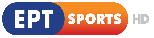 PLAY OUT – 6Η ΑΓΩΝΙΣΤΙΚΗ (Ζ)21:15		20ΟΣ ΑΙΩΝΑΣ – ΕΠΙΛΟΓΕΣ «Γιώργος Τζαβέλλας»21:45		ΚΕΝΤΡΙΚΟ ΔΕΛΤΙΟ ΕΙΔΗΣΕΩΝ – ΑΘΛΗΤΙΚΑ – ΚΑΙΡΟΣΜε τον Γιάννη Δάρρα(ΕΡΤ1 21:00- Delay)22:45		ΣΤΑ ΤΡΑΓΟΥΔΙΑ ΛΕΜΕ ΝΑΙ «Γρηγόρης Μπιθικώτσης» (ΝΕΑ ΕΚΠΟΜΠΗ)Μουσική εκπομπή με τη Ναταλία Δραγούμη και τον Μιχάλη Μαρίνο“Η εκπομπή Στα Τραγούδια Λέμε ΝΑΙ, επισκέπτεται το σύμπαν του Γρηγόρη Μπιθικώτση. Ένα πραγματικό, παράλληλο σύμπαν γεμάτο ιστορίες γραμμένες με νότες.Ξεναγός μας, η κόρη του, Άννα Μπιθικώτση, η οποία με το γλυκό, χαρισματικό της τρόπο μας μεταφέρει τρυφερές εικόνες από τις οικογενειακές τους στιγμές, ενώ, απαγγέλει το συγκινητικό ποίημα που έχει γράψει για τον πατέρα της, υπο τους ήχους της Νύχτας Μαγικιάς!Ο Κώστας Μακεδόνας ερμηνεύει αγαπημένα τραγούδια με τη χαρακτηριστική φωνή του και μας χαρίζει υπέροχες στιγμές από την τεράστια καριέρα του αγαπημένου βάρδου.Η μεγάλη ερμηνεύτρια Μαρία Φαραντούρη, μας μιλά για το … μέγεθος Γρηγόρη Μπιθικώτση και τον ιδιαίτερο τρόπο που ο ίδιος μετέφερε την ποίηση στο πλατύ κοινό.Φυσικά, δε θα μπορούσε να λείπει από το αφιέρωμα η Πίτσα Παπαδοπούλου. Μας θύμισε αγαπημένες επιτυχίες και μας περιέγραψε στιγμές από την προσωπική τους σχέση και συνεργασία.Για το Γρηγόρη Μπιθικώτση μίλησε ο μοναδικός και πάντα υπέροχος, Μανώλης Μητσιάς.Πολλοί, ακόμη, φίλοι έσπευσαν να ντύσουν μουσικά το αφιέρωμα στο Γρηγόρη Μπιθικώτση. Ο Γεράσιμος Ανδρεάτος ερμηνεύει Μπιθικώτση και μας μιλά για την αλήθεια του, ενώ τη σκυτάλη παίρνει η Ελένη Δήμου, η οποία με το δικό της τρόπο «αφηγείται» μερικές από τις «μουσικές ιστορίες» του .Μαζί μας και οι υπέροχοι καλλιτέχνες, Ηλίας Κλωναρίδης, Θεοδοσία Στίγκα, Μιχάλης Δημητριάδης και Σωτήρης Δογάνης, οι οποίοι ερμήνευσαν πολλές επιτυχίες του Γρηγόρη Μπιθικώτση.Στην παρέα και οι ηθοποιοί Αλίνα Κωτσοβούλου, Κώστας Ανταλόπουλος, Φιλίτσα Καλογεράκου, Κωνσταντίνος Μενούνος και Ναταλί Τσάβεζ, έβαλαν τη δική τους πινελιά στη βραδιά.”02:30		ΕΛΛΗΝΙΚΗ ΤΑΙΝΙΑ «Κυριακάτικο Ξύπνημα»Αισθηματική κομεντί, παραγωγής: 1954Υπόθεση: Η νεαρή Μίνα (Έλλη Λαμπέτη), ένα κυριακάτικο πρωινό πηγαίνει για μπάνιο σε μια απόμερη ακτή. Εκεί, δύο αλητόπαιδα της αρπάζουν την τσάντα. Μέσα στην τσάντα υπάρχει ένα λαχείο. Τα παιδιά πουλάνε το λαχείο στον Αλέξη (Δημήτρης Χορν). Το λαχείο κερδίζει τον πρώτο αριθμό και η Μίνα διεκδικεί με πείσμα τα κέρδη της, κάτοχος όμως του λαχείου είναι ο Αλέξης ο οποίος και θα εισπράξει τα χρήματα. Ο Αλέξης έχει αρχίσει να συμπαθεί τη Μίνα και της προσφέρει το ένα τρίτο των κερδών. Εκείνη είναι ανένδοτη και τα θέλει όλα δικά της. Ξεκινάει δικαστικό αγώνα, αλλά ο συνετός δικηγόρος της, ο Παύλος Καραγιάννης (Γιώργος Παππάς), όπως και ο ακαταμάχητος έρωτας που γεννιέται ανάμεσα στους δύο νέους, κάνουν το θαύμα τους και τους ενώνουν για πάντα.Βραβεία-διακρίσεις: Φεστιβάλ Εδιμβούργου, Diploma of MeritΠαίζουν:Έλλη Λαμπέτη, Δημήτρης Χορν, Γιώργος Παππάς, Τασσώ Καββαδία, Μαργαρίτα Παπαγεωργίου, Σαπφώ Νοταρά, Χ. ΠατεράκηΣενάριο: Μιχάλης Κακογιάννης Μουσική: Ανδρέας ΑναγνώστηςΣκηνογραφία: Γιάννης ΤσαρούχηςΣκηνοθεσία: Μιχάλης Κακογιάννης04:00		ART WEEK «Γιώργος Κιμούλης, Φωτεινή Μπαξεβάνη - Λένα Διβάνη» (ΝΕΑ ΕΚΠΟΜΠΗ)Με τη Λένα Αρώνη“Ο Γιώργος Κιμούλης και η Φωτεινή Μπαξεβάνη μιλούν στη Λένα Αρώνη για το θεατρικό «Το παγκάκι» του Αλεξάντερ Γκέλμαν, λίγο πριν να ξεκινήσουν την καλοκαιρινή τους περιοδεία.Στη συνέχεια, η Λένα Αρώνη συνομιλεί με τη χαρισματική συγγραφέα Λένα Διβάνη για το καινούργιο της βιβλίο με τίτλο «Ζευγάρια που έγραψαν την ιστορία της Ελλάδας».”---------------------------------------------------------------------------------------------------------------------------05:00		ΙΣΤΟΡΙΕΣ ΜΟΔΑΣ «Μοντέλα» (Β’ Μέρος) (ΝΕΑ ΕΚΠΟΜΠΗ)05:50		ΠΟΠ ΜΑΓΕΙΡΙΚΗ «Πηχτόγαλο Χανίων - Μήλα Ζαγοράς Πηλίου» (ΝΕΑ ΕΚΠΟΜΠΗ)06:40		Η ΖΩΗ ΑΛΛΙΩΣ «Πάρος. Όταν “έχει καλοσύνη”» (Ε)07:40		ΣΑΝ ΣΗΜΕΡΑ ΤΟΝ 20Ο ΑΙΩΝΑΚΥΡΙΑΚΗ, 12/0708:00		ΘΕΙΑ ΛΕΙΤΟΥΡΓΙΑ Απευθείας μετάδοση από τον Ιερό Ναό Αγίου Δημητρίου Θεσσαλονίκης10:30		ΦΩΤΕΙΝΑ ΜΟΝΟΠΑΤΙΑ «Ο Άγιος Διονύσιος ο εν Ολύμπω, μία χαρισματική μορφή» (Ε)“Η Ιερά Μονή του Αγίου Διονυσίου του εν Ολύμπω, αποτελεί έναν ανεκτίμητο πνευματικό και ιστορικό θησαυρό. Μαρτυρεί τετρακόσια και πλέον χρόνια λειτουργίας. Η αδιάλειπτη πνευματική και εθνική προσφορά της, την καταξίωσε στη συνείδηση λαού της Πιερίας και βοήθησε ώστε η ακτινοβολία της να ξεπεράσει τα ελληνικά σύνορα.Ένα οδοιπορικό, στην καρδιά του μυθικού Ολύμπου, που αναδεικνύει τον βίο και το έργο του Αγίου Διονυσίου, την ιστορία της Παλαιάς και Νέας Μονής, του Αγίου Διονυσίου του εν Ολύμπω.Στο ντοκιμαντέρ μιλούν -με σειρά εμφάνισης- οι: πατήρ Εφραίμ (ιερομόναχος), Ιωάννης Περράκης (διδάκτωρ Θεολογίας), πατήρ Πορφύριος (ιερομόναχος), Δημήτρης Παυλόπουλος (αναπληρωτής καθηγητής Ιστορίας της Τέχνης στο Πανεπιστήμιο Αθηνών), πατήρ Μακάριος (ιερομόναχος), Μητροπολίτης Κίτρους, Κατερίνης και Πλαταμώνος Γεώργιος, Αρχιεπίσκοπος Petergof Αμβρόσιος (πρύτανης της Θεολογικής Ακαδημίας, Αγίας Πετρουπόλεως) και γέροντας Μάξιμος (ηγούμενος Ιεράς Μονής Αγίου Διονυσίου Ολύμπου).”11:30		ΜΕ ΑΡΕΤΗ ΚΑΙ ΤΟΛΜΗΕκπομπή των Ενόπλων Δυνάμεων12:00		ΕΙΔΗΣΕΙΣ – ΑΘΛΗΤΙΚΑ – ΚΑΙΡΟΣ13:00		ΤΟ ΑΛΑΤΙ ΤΗΣ ΓΗΣ «Στην «Ανατολή» με τους Ξηντάρηδες!» (ΝΕΑ ΕΚΠΟΜΠΗ)Εκπομπή για την ελληνική μουσική παράδοση υπό την επιμέλεια του Λάμπρου Λιάβα“Ο Λάμπρος Λιάβας και το «Αλάτι της Γης» υποδέχονται τη μουσική οικογένεια των «Ξηντάρηδων»!Ο Γιώργος Ξηντάρης, από τους σημαντικότερους εκπροσώπους της αναβίωσης του ρεμπέτικου, έχει δημιουργήσει από τη δεκαετία του ’80 στην ιδιαίτερη πατρίδα του τη Σκόπελο ένα μοναδικό μουσικό στέκι, την «Ανατολή». Στον χώρο αυτό, όπου όλοι οι θαμώνες γίνονται μια μεγάλη μουσική παρέα, μυήθηκαν στην παράδοση του ρεμπέτικου από την παιδική τους ακόμη ηλικία και οι δύο γιοί του Ξηντάρη, ο Αντώνης και ο Θοδωρής.Στην εκπομπή οι «Ξηντάρηδες», μαζί με τους φίλους και συνεργάτες τους, μας μεταφέρουν στο μουσικό κλίμα της «Ανατολής» μέσα από επιλεγμένα ρεμπέτικα και λαϊκά τραγούδια, αποφεύγοντας –όπως συνηθίζουν- τα πολυακουσμένα «σουξέ» για να μας αποκαλύψουν κάποιους κρυμμένους θησαυρούς του κλασικού ρεπερτορίου!Στην παρέα συμμετέχουν οι μουσικοί: Γιώργος Ξηντάρης (μπουζούκι-τραγούδι), Θοδωρής Ξηντάρης (μπουζούκι- τραγούδι), Αντώνης Ξηντάρης (μπαγλαμάς-τραγούδι), Γιώργος Αναγνώστου (μπουζούκι), Νίκος Πρωτόπαπας (κιθάρα) και Δήμος Βιουγιούκας (ακορντεόν).”15:00		ΕΙΔΗΣΕΙΣ – ΑΘΛΗΤΙΚΑ – ΚΑΙΡΟΣ16:00		ΠΡΟΣΩΠΙΚΑ «Πληγωμένα χρόνια» (ΝΕΑ ΕΚΠΟΜΠΗ)Με την Έλενα Κατρίτση“Συγκλονιστικές ιστορίες ζωής ξεδιπλώνονται μέσα από τα λόγια ανθρώπων που αναγκάστηκαν να μεγαλώσουν απότομα. Βρέφη που εγκαταλείφθηκαν στον δρόμο και στα σκαλιά των βρεφοκομείων και πέρασαν τα παιδικά τους χρόνια σε ιδρύματα και ορφανοτροφεία.Τα τυχερά, δόθηκαν για υιοθεσία. Κάποια από αυτά, χωρίς χαρτιά, χωρίς ταυτότητα, δίχως κάποιο στοιχείο να τα συνδέει με το παρελθόν. Κάποια άλλα, δόθηκαν από την ίδια τους την οικογένεια, χέρι με χέρι.Κι όλα, βρέθηκαν κάποια στιγμή της ζωής τους αντιμέτωπα με τη σοκαριστική αλήθεια. Άνθρωποι που αναζητούν τις ρίζες τους κι άλλοι που δεν θέλουν τίποτα που να τους συνδέει με αυτές. Άλλοι που συγχώρεσαν κι άλλοι που αρνούνται να το κάνουν.Σήμερα, μιλούν για όσα τους πλήγωσαν και μοιράζονται μαζί μας σκέψεις και συναισθήματα. Με την ευχή και την ελπίδα να μη μεγαλώσουν άλλα παιδιά μέσα στο ψέμα.– «Είμαι το 43668. Αγνώστων γονέων, με δοτό όνομα Μαρία. Ένα βρέφος 3 ημερών, ένας αστυνομικός που με πήγε στο βρεφοκομείο, οι θετοί γονείς που με πήραν και μία νονά. Αυτό είναι όλο. Αυτή είναι η ζωή μου. Ένα άδειο φύλλο».-«Την περίοδο ‘50-’60 πολλά παιδιά εστάλησαν στην Αμερική με ένα διαβατήριο μονής κατεύθυνσης. Ένα διαβατήριο μόνο για να ταξιδέψουν και όχι για να επιστρέψουν».– «Αναρωτιέμαι γιατί δεν εναντιώθηκα τότε. Γιατί δεν είπα πως δεν ήθελα να φύγω, πως δεν ήθελα να πάω στο ορφανοτροφείο. Γιατί υποτάχτηκα; Γιατί θυσιάστηκα; Ξέρω γιατί. Γιατί έβαλα τη μητέρα μου πάνω από τη δική μου ζωή».– «Καταλαβαίνω τη μητέρα μου, με τη λογική και τον νου. Κατανοώ την πολύ δύσκολη θέση της, τη συμπονώ πάρα πολύ αλλά η καρδιά μου δεν τη συγχωρεί. Δεν μπορώ να καταλάβω πώς μια μάνα μπορεί να δώσει το παιδί της».– «Απορώ πώς αντέχουν τα παιδιά σε τέτοιες συνθήκες. Αντέχουν θανατώνοντας μέρη του εαυτού τους. Νεκρώνουν την ευαισθησία τους για να αντέξουν την σκληρότητα που συναντούν στο περιβάλλον. Δεν υπάρχει άλλος δρόμος».– «Δεν ρώτησα ποτέ “γιατί”. Ούτε και αυτοί με διεκδίκησαν ποτέ. Είχαν μια περίεργη περηφάνια, δεν θα ζητούσαν πίσω το παιδί που έδωσαν. Είχαν μια αξιοπρέπεια; Δεν ξέρω πώς να το πω. Πάντως… ‘αυτό το παιδί το δώσαμε. Τελείωσε…».-«Δεν είναι θυμός αυτό που νιώθω. Είναι το γεγονός ότι αναγκάζεσαι 13 χρονών να αντιμετωπίσεις μια κατάσταση που δεν μπορείς ούτε στα 43 να διαχειριστείς. Αναγκάζεσαι να μεγαλώσεις εκείνη τη στιγμή. Να το διαχειριστείς σαν να ήσουν μεγάλος, έμπειρος, με σοφία».– «Η μάνα μου ήταν μια ηρωίδα. Έχασε τον άνδρα της νέα και είχε την ευθύνη πέντε παιδιών. Αναγκάστηκε να με βάλει στο ορφανοτροφείο. Κατακριθήκαν οι μανάδες γιατί έδωσαν τα παιδιά τους. Η μάνα μου, όμως, μετρούσε με τα χέρια τις μέρες, πότε θα έρθει το Πάσχα για να πάρω άδεια από το ίδρυμα, να πάω στο χωριό».-«Δεν ξεφεύγει ποτέ κανείς από τα βιώματα της παιδικής του ηλικίας. Μόνο απωθεί. Έτσι γράφεται η μοίρα μας. Τα βιώματα της παιδικής ηλικίας καθορίζουν τη ζωή μας».-Ποιον τίτλο θα δίνατε στο κομμάτι της ζωής σας που περάσατε στο ορφανοτροφείο;-Πληγωμένα χρόνια… Ή χρόνια γεμάτα πληγές.” 17:00		ΑΥΤΟΣ ΚΑΙ Ο ΑΛΛΟΣ «Κάτια Δανδουλάκη» (Ε) Ψυχαγωγική εκπομπή με τον Θοδωρή Βαμβακάρη και τον Τάκη Γιαννούτσο“Ο Θοδωρής Βαμβακάρης και ο Τάκης Γιαννούτσος υποδέχονται την Κάτια Δανδουλάκη στην εκπομπή «Αυτός και ο άλλος».Η δημοφιλής ηθοποιός ξανασυναντά με συγκίνηση το πλατό, που ήταν κάποτε το σπίτι της Βίρνας και του Γιάγκου Δράκου στην τηλεοπτική «Λάμψη», μιλά για τις διαφορές ανάμεσα στις καθημερινές σειρές του παρελθόντος και του παρόντος και θυμάται αστεία περιστατικά από το ηρωικό της κινηματογραφικό παρελθόν στους «Σουλιώτες», αλλά και από μια από τις πρώτες μεγάλες τηλεοπτικές επιτυχίες της στους «Πανθέους».Ακόμη, ξεκαθαρίζει την άποψή της σχετικά με τον διαχωρισμό ποιοτικού και εμπορικού στην τηλεόραση και στο θέατρο, αναπολεί την πρώτη της συνάντηση με τον άντρα της ζωής της Μάριο Πλωρίτη, αλλά και την ημέρα του γάμου τους, που έγινε χωρίς κανείς να το ξέρει και εξηγεί πώς διατηρεί τον εαυτό της και την εικόνα της με στρατιωτικό πρόγραμμα και χωρίς να καταφεύγει σε υπερβολές.”17:40		ΣΑΝ ΣΗΜΕΡΑ ΤΟΝ 20Ο ΑΙΩΝΑ18:00		ΕΙΔΗΣΕΙΣ – ΑΘΛΗΤΙΚΑ – ΚΑΙΡΟΣΚαι Δελτίο στη Νοηματική18:10		ΕΝΤΟΣ ΑΤΤΙΚΗΣ «Κόλπος Αλκυονίδων»Ταξιδιωτικό οδοιπορικό	18:30-20:30	  VOLLEY LEAGUE  | ΠΑΝΑΘΗΝΑΪΚΟΣ Α.Ο. – ΟΛΥΜΠΙΑΚΟΣ Σ.Φ.Π. | ΤΕΛΙΚΟΣ ΠΡΩΤΑΘΛΗΜΑΤΟΣ (2ος αγώνας) (Ζ) 20:30		20ΟΣ ΑΙΩΝΑΣ – ΕΠΙΛΟΓΕΣ «Βασίλης Λογοθετίδης»Πορτρέτα προσωπικοτήτων από το χώρο της Επιστήμης, της Τέχνης και του Πολιτισμού- Αρχείο ΕΡΤ21:00		ΚΕΝΤΡΙΚΟ ΔΕΛΤΙΟ ΕΙΔΗΣΕΩΝ – ΑΘΛΗΤΙΚΑ – ΚΑΙΡΟΣΜε τον Γιάννη Δάρρα22:00		ΑΘΛΗΤΙΚΗ ΚΥΡΙΑΚΗ  Η ιστορική εκπομπή της ΕΡΤ, «Αθλητική Κυριακή» δίνει ακόμα ένα ραντεβού με τους Έλληνες φιλάθλουςΜε τους Γιώργο Λυκουρόπουλο και Περικλή Μακρή00:00		ΕΛΛΗΝΙΚΗ ΤΑΙΝΙΑ «Ο Ανακατωσούρας»Κωμωδία, βασισμένη σε θεατρικό έργο του Νίκου Τσιφόρου, παραγωγής 1967.Υπόθεση: Ένας μικροαστός υπάλληλος, που η γυναίκα του τον θεωρεί ανθρωπάκι και η πεθερά του ακαμάτη, αποφασίζει να τους αποδείξει την αξία του, δημιουργώντας έναν έξυπνο, αλλά απατεώνα, σωσία του.Παίζουν: Ντίνος Ηλιόπουλος, Γκέλυ Μαυροπούλου, Νίκος Σταυρίδης, Μαρίκα Κρεββατά, Κούλης Στολίγκας, Γιώργος Γαβριηλίδης, Περικλής Χριστοφορίδης, Βαγγέλης Πλοιός, Δήμητρα Ζέζα, Σάκης Τσολακάκης, Τούλα Διακοπούλου, Μανώλης Παπαγιαννάκης, Γιώργος Πάλλης, Βιβή Μαρκουτσά, Άλκης ΣτέαςΣενάριο: Γιώργος ΛαζαρίδηςΦωτογραφία: Λευτέρης ΒλάχοςΣκηνοθεσία: Γρηγόρος Γρηγορίου01:45		ΚΑΡΕΚΛΕΣ - ΜΙΚΡΕΣ ΙΣΤΟΡΙΕΣ (κατάλληλο για άνω των 12 ετών)Ταινία Μικρού Μήκους, παραγωγής 2018“Στην ταινία αυτή, πρωταγωνιστής είναι η καρέκλα και οι πολλαπλές χρήσεις της. Μια αποκαλυπτική κι ανατρεπτική σάτιρα με καυστικό χιούμορ, πολιτικοκοινωνικές αιχμές και παράδοξες αναδρομές, από τους προϊστορικούς χρόνους μέχρι τις μέρες μας. Η «πλαστικοποίηση» της ζωής, ο κομφορμισμός της σύγχρονης εποχής και η επίμονη τάση της κοινωνίας για μονότονη καλοπέραση παρουσιάζονται με μια διάθεση σαρκασμού, μέσω μιας αριστοφανικής αφήγησης προσαρμοσμένης στο σήμερα.Σκηνοθεσία-σενάριο: Ιορδάνης ΑνανιάδηςΜοντάζ: Λάμπης Χαραλαμπίδης, Δήμητρα ΓκιώντεΜουσική: Κωνσταντίνος Λινοξυλάκης (Rabbeats)Παραγωγή: Magikon, ΕΡΤ ΑΕΠαραγωγός/Παραγωγοί: Ιορδάνης ΑνανιάδηςΑφήγηση: Τάκης ΠαπαματθαίουΠαραγωγή: ΕΡΤ, MAGIKON”02:00		ΑΙΝΙΓΜΑ - ΜΙΚΡΕΣ ΙΣΤΟΡΙΕΣ (AENIGMA) (κατάλληλο για άνω των 12 ετών)Ταινία Μικρού Μήκους, παραγωγής 2016“Εικαστικό στερεοσκοπικό animation εμπνευσμένο από τη ζωγραφική του Θόδωρου Πανταλέων.Ένα 3D ρέκβιεμ με το θέμα του να επικεντρώνεται σε σκέψεις για τη Μορφή, τη Γυναίκα-Θεά, την αιώνια Εύα, την Τέχνη. Από την εξιδανίκευση και την ιερή λατρεία, στην ηδονή και τη γονιμοποίηση, στη μεταμόρφωση και την αναπαραγωγή, στη φθορά και τη σήψη, στη βεβήλωση και στο βανδαλισμό, στην καταδίκη και την υποταγή, στην πτώση στο άχρονο σκοτάδι. Στο όνειρο της αναγέννησης. Βρισκόμαστε ήδη στην αχαρτογράφητη ήπειρο της εικαστικής δραματουργίας, η εξερεύνηση της οποίας απαιτεί σοβαρό πειραματισμό, έμπνευση και τύχη. Εδώ, ισχύουν οι ποιητικοί κώδικες της ζωγραφικής, η φυγή, η ονειροπόληση, η ενδοσκόπηση, ο ελεύθερος συνειρμός, η ενόραση, η αμφισημία, η διαίσθηση, και υπερισχύει το υπερρεαλιστικό αίτημα για εσωτερική έκφραση, για την απελευθέρωση των ψυχικών δυνάμεων και την πλήρη κατεδάφιση της διαχωριστικής οθόνης ανάμεσα στο συνειδητό και το υποσυνείδητο, ανάμεσα στο όνειρο και στην πραγματικότητα. Το υπερρεαλιστικό «Αίνιγμα» γεννήθηκε στις κινηματογραφικές εκβολές της ζωγραφικής και αποδεικνύει πως μια ταινία κατ’ εξοχήν εικαστική μπορεί να συγκινεί και να συναρπάζει. Σενάριο: Αντώνης Ντούσιας & Άρης ΦατούροςΜουσική σύνθεση-σχεδιασμός ήχου: Μάριος ΑριστόπουλοςΦωνητικά: Άννα Λινάρδου, Τάσος ΑποστόλουΚαλλιτεχνική διεύθυνση- αnimation- μοντάζ: Αντώνης ΝτούσιαςΒοηθός αnimator: Νάντια ΖερβάκουΜιξάξ: Κώστας ΒαρυμποπιώτηςΠαραγωγή: Μιχάλης Σαραντινός / SteficonΕκτελεστικός παραγωγός: Μαρία ΚοντογιάννηΔημιουργικός παραγωγός: Άρης ΦατούροςΣυμπαραγωγοί: Χρήστος Γαρταγάνης, Πάνος Μπίσδας / Authorwave, Κυριάκος Χατζημιχαηλίδης / t-shOrt Με την οικονομική ενίσχυση: ΕΡΤ, ΕΚΚΜε την ευγενική υποστήριξη: Ίδρυμα Ιωάννου Φ. ΚωστοπούλουΣκηνοθεσία: Αντώνης Ντούσιας & Άρης Φατούρος”---------------------------------------------------------------------------------------------------------------------------02:10		ΠΡΟΣΩΠΙΚΑ «Πληγωμένα χρόνια» (ΝΕΑ ΕΚΠΟΜΠΗ)03:00		ΕΛΛΗΝΙΚΗ ΤΑΙΝΙΑ «Το κορίτσι του Λούνα Παρκ»Αισθηματικό δράμα, παραγωγής 1968Υπόθεση: Ένα φτωχό και καλόκαρδο κορίτσι, η Μαργαρίτα, δουλεύει σ’ ένα λούνα παρκ κι ερωτεύεται έναν ευκατάστατο καρδιοχειρουργό, τον Αλέκο, ο οποίος όμως της έχει συστηθεί σαν ένας απλός εργάτης. Η αγάπη τους είναι μεγάλη, αλλά τα εμπόδια πολλά. Ύστερα από παράκληση του πεθερού του, ο οποίος φυσικά δεν εγκρίνει μια τέτοια σχέση, η Μαργαρίτα αναγκάζεται να εγκαταλείψει τον Αλέκο κι αυτός το ρίχνει στο ποτό. Εκείνη ακολουθεί ένα ζευγάρι φίλων της, καλλιτεχνών πίστας, οι οποίοι πρόκειται να εμφανιστούν στο Ναύπλιο. Όταν ο Αλέκος μαθαίνει τα καθέκαστα, τρέχει στο Ναύπλιο και τη βρίσκει να τραγουδάει. Η Μαργαρίτα, κατασυγκινημένη, παθαίνει καρδιακές αρρυθμίες, αλλά ο Αλέκος της σώζει τη ζωή και στη συνέχεια την παντρεύεται.Παίζουν: Αλίκη Βουγιουκλάκη, Δημήτρης Παπαμιχαήλ, Λυκούργος Καλλέργης, Δέσποινα Στυλιανοπούλου, Νίκος Ρίζος, Λαυρέντης Διανέλλος, Γιώργος Τσιτσόπουλος, Πέτρος Λοχαΐτης, Αλίκη Ζαβερδινού, Ντία Αβδή, Τάκης Γκιώκας, Νίκος Τσουκαλάς, Μάκης Δεμίρης, Γιάννης Μπουρνέλης, Γιώργος Καλατζής, Λάμπρος Αχείμαστος, Δημήτρης Μαυρικάκης, Βασίλης Λιόγκαρης, Κώστας Παπανίκος, Στέλλα Νέρη, Τζένη ΡουσσέαΣενάριο: Λάκης ΜιχαηλίδηςΜουσική: Γιώργος ΚατσαρόςΔιεύθυνση φωτογραφίας: Δήμος Σακελλαρίου, Τάκης ΚαλαντζήςΣκηνικά: Πέτρος ΚαπουράληςΣκηνοθεσία: Κώστας Καραγιάννης04:40		ΠΟΠ ΜΑΓΕΙΡΙΚΗ «Κατσικάκι Ελασσόνας - Κοπανιστή» (ΝΕΑ ΕΚΠΟΜΠΗ)“Και αυτή την Κυριακή, ο αγαπημένος σεφ Νικόλας Σακελλαρίου μας ταξιδεύει στον νόστιμο κόσμο των ΠΟΠ προϊόντων. Μαζί με τον πρόεδρο ΕΔΟΚ Ελευθέριο Γίτσα και την διατροφολόγο Αλεξάνδρα Γεωρίου, μας μαγειρεύουν ΠΟΠ συνταγές και μας δίνουν χρήσιμες διατροφικές συμβουλές.ΠΟΠ Μαγειρική. Τα καλύτερα ΠΟΠ προϊόντα, κάθε Σάββατο και Κυριακή στο πιάτο σας. Μόνο στην ΕΡΤ.”ΔΕΥΤΕΡΑ, 13/07 05:30		… ΑΠΟ ΤΙΣ ΕΞΙ Ενημερωτική εκπομπή με τους Δημήτρη Κοτταρίδη και Γιάννη ΠιτταράΜε μια δυναμική δημοσιογραφική ομάδα, με ζωντανές συνδέσεις από τους τόπους όπου εξελίσσονται τα γεγονότα, με αξιοποίηση του δικτύου ανταποκριτών της ΕΡΤ στην Ελλάδα και στον κόσμο, η εκπομπή θα παρουσιάζει όλη την ειδησεογραφία, με την εγκυρότητα και την αξιοπιστία της ΕΡΤ.Πολιτική, οικονομία, κοινωνία, διεθνείς εξελίξεις, αθλητισμός, χρηστικές ειδήσεις, κάθε τι που συμβαίνει στην Αθήνα, τη Θεσσαλονίκη και την Περιφέρεια – ό,τι αφορά στην καθημερινότητα του πολίτη θα βρίσκεται στο επίκεντρο της εκπομπής, κάθε μέρα.10:00		ΕΙΔΗΣΕΙΣ – ΑΘΛΗΤΙΚΑ – ΚΑΙΡΟΣ10:15		ΕΝΗΜΕΡΩΣΗ 10:00-12:00Ενημερωτική εκπομπή με τη Νίνα Κασιμάτη12:00		ΕΙΔΗΣΕΙΣ – ΑΘΛΗΤΙΚΑ – ΚΑΙΡΟΣ13:00		ΣΥΝΔΕΣΕΙΣ Ενημερωτική εκπομπή με τους Κώστα Λασκαράτο, Χρύσα Παπασταύρου και Κώστα ΠαπαχλιμίντζοΚάθε μεσημέρι στις 13:00 και για δύο ώρες ο Κώστας Λασκαράτος, η Χρύσα Παπασταύρου και ο Κώστας Παπαχλιμίντζος κάνουν «Συνδέσεις» με όλο το δίκτυο των δημοσιογράφων της ΕΡΤ εντός και εκτός Ελλάδος, προβάλλοντας κάθε είδηση που επηρεάζει τη ζωή μας15:00		ΕΙΔΗΣΕΙΣ – ΑΘΛΗΤΙΚΑ – ΚΑΙΡΟΣΜε τον Αντώνη Αλαφογιώργο16:00		φλΕΡΤ (ΝΕΑ ΕΚΠΟΜΠΗ)Ψυχαγωγικό μαγκαζίνο με τη Νάντια Κοντογεώργη“Κάθε μεσημέρι, από Δευτέρα έως Παρασκευή, το στούντιο ανοίγει για τη μεγάλη τηλεοπτική παρέα, σε μια εκπομπή που αγαπά την τέχνη και τον πολιτισμό, ενδιαφέρεται για την υγεία, την ευεξία, τα ταξίδια, τον αθλητισμό, παρακολουθεί τις εξελίξεις στην επιστήμη και στην τεχνολογία.Μια εκπομπή που φροντίζει τις μαμάδες, τους μπαμπάδες και τα παιδιά, λατρεύει τη μόδα, τη μουσική, τα μαστορέματα, κάθε δημιουργική κατασκευή και χειροτεχνία, σέβεται το παρελθόν, νοιάζεται για το παρόν και ετοιμάζει το μέλλον.Ραντεβού λοιπόν στο «ΦλΕΡΤ» με τη Νάντια Κοντογεώργη, τη νέα συνήθεια όσων αγαπούν την πραγματική ψυχαγωγία.”18:00		ΕΙΔΗΣΕΙΣ – ΑΘΛΗΤΙΚΑ – ΚΑΙΡΟΣΚαι Δελτίο στη Νοηματική18:15		ΕΛΛΗΝΙΚΗ ΤΑΙΝΙΑ «Ο Νάνος και οι εφτά Χιονάτες»Έτος παραγωγής: 1970Υπόθεση: Ένας φτωχός νέος, που δουλεύει σε ένα βενζινάδικο στην επαρχία, βρίσκεται χωρίς δουλειά μετά τον θάνατο του θείου του. Αναγκάζεται να πάει στην Αθήνα, πιάνοντας δουλειά ως θυρωρός σε νυχτερινό κέντρο. Σύντομα όμως γράφοντας τραγούδια για το γυναικείο συγκρότημα του μαγαζιού, καταφέρνει να γίνει διάσημος.Πρωταγωνιστούν: Νίκος Ρίζος, Δέσποινα Στυλιανοπούλου, Βίκυ Βανίτα, Έλσα ΡίζουΣκηνοθεσία: Κώστας ΚαραγιάννηςΣενάριο: Κώστας ΠρετεντέρηςΜουσική Επιμέλεια: Γιώργος ΚατσαρόςΠαραγωγή: ΚΑΡΑΓΙΑΝΝΗΣ – ΚΑΡΑΤΖΟΠΟΥΛΟΣ20:00		ΔΕΣ & ΒΡΕΣ (ΝΕΑ ΕΚΠΟΜΠΗ)Τηλεπαιχνίδι γνώσεων, μνήμης & παρατηρητικότητας, με τον Νίκο Κουρή“Η δημόσια τηλεόραση φιλοδοξεί να κάνει πιο διασκεδαστικά τα απογεύματά μας με ένα συναρπαστικό τηλεπαιχνίδι γνώσεων που θα παρουσιάζει ένας από τους πιο πετυχημένους ηθοποιούς της νέας γενιάς. Ο Νίκος Κουρής κάθε απόγευμα στις 8 στην ΕΡΤ1 θα υποδέχεται τους παίκτες και τους τηλεθεατές σε ένα πραγματικά πρωτότυπο τηλεπαιχνίδι γνώσεων. «Δες και βρες» είναι ο τίτλος του και η πρωτοτυπία του είναι ότι δεν θα τεστάρει μόνο τις γνώσεις και τη μνήμη μας, αλλά κυρίως την παρατηρητικότητα, την αυτοσυγκέντρωση και την ψυχραιμία μας. Και αυτό γιατί οι περισσότερες απαντήσεις θα βρίσκονται κρυμμένες μέσα στις ίδιες τις ερωτήσεις.Σε κάθε επεισόδιο, τέσσερις διαγωνιζόμενοι θα καλούνται να απαντήσουν σε 12 τεστ γνώσεων και παρατηρητικότητας. Αυτός που θα απαντά σωστά στις περισσότερες ερωτήσεις θα διεκδικεί το χρηματικό έπαθλο και το εισιτήριο για το παιχνίδι της επόμενης ημέρας.”21:00		ΚΕΝΤΡΙΚΟ ΔΕΛΤΙΟ ΕΙΔΗΣΕΩΝ – ΑΘΛΗΤΙΚΑ – ΚΑΙΡΟΣΜε την Αντριάνα Παρασκευοπούλου22:00		SELFIE RELOADED «Σκιάθος» (ΝΕΟ ΕΠΕΙΣΟΔΙΟ)Ταξιδιωτικό τηλεπαιχνίδι που παρουσιάζει & σκηνοθετεί ο Παναγιώτης Κουντουράς“Το SELFIE επισκέπτεται τη Σκιάθο!Ξεκινάμε την περιήγησή μας από το πανέμορφο Μπούρτζι για να επισκεφτούμε το Ναυτικό Μουσείο, την προτομή του Παπαδιαμάντη και το μνημείο του υποβρυχίου ”Κατσώνης”.Συνεχίζουμε και επισκεπτόμαστε την Εκκλησία των Τριών Ιεραρχών, Μητρόπολη του νησιού, το Μουσείο “Οικία Παπαδιαμάντη” και το άγαλμα του Ναύτη, στην αρχή του παλιού λιμανιού.Στο 2ο γύρο του παιχνιδιού μας αναστατώνουμε την τοπική αγορά της οδού Παπαδιαμάντη αναζητώντας Memory Selfie και συνεχίζουμε στον 3ο γύρο του παιχνιδιού μας με ένα “τοπικό παιχνίδι γνώσεων”.Παράλληλα, συναντάμε και συζητάμε στο “Σκιαθίτικο Σπίτι” με τους δημιουργούς του Κωνσταντίνα και Χαράλαμπο Μάνεση, ενώ στις Κουκουναριές, ο Διαμαντής Μαθηνός, Αντιδήμαρχος Τουριστικής Ανάπτυξης και Διεθνών Σχέσεων, μας μιλάει για τις δυνατότητες τουριστικής ανάπτυξης του νησιού.Στον τελικό μας γύρο, μία Σελφο-σκυταλοδρομία στην πιο διάσημη παραλία του νησιού, τις Κουκουναριές θα καθορίσει τον αποψινό νικητή, που θα παραλάβει το έπαθλό του από το Δήμαρχο Σκιάθου, κ. Θοδωρή Τζούμα.”23:00		ΜΟΝΟΓΡΑΜΜΑ «Παντελής Μπουκάλας» (Μέρος Β’) (ΝΕΑ ΕΚΠΟΜΠΗ)Η εκπομπή, που έχει χαρακτηριστεί ‘Εθνικό Αρχείο’, καταγράφει τα πρόσωπα που σηματοδότησαν με τηνπαρουσία και το έργο τους την πνευματική, πολιτιστική και καλλιτεχνική πορεία του τόπου μας“Ο Παντελής Μπουκάλας, ποιητής, αρθρογράφος, συγγραφέας, μεταφραστής και δημοσιογράφος αυτοβιογραφείται στο Μονόγραμμα σε δύο συνέχειες.Η νεότερη ελληνική γραμματεία, ευτύχησε να έχει μέλος τον Παντελή Μπουκάλα. Έναν ποιητή με σπάνια πένα, πλούσια αλλά με θαυμαστή οικονομία λόγου, που αν αφουγκραστείς θα διαισθανθείς να ρέει υπόγεια ο ποταμός της δημοτικής πολιτιστικής μας παράδοσης. Βιοπορίζεται ασκώντας την δημοσιογραφία την οποία μετουσιώνει σε λογοτεχνικό έργο κατά τον τρόπο των παλιών κλασικών αρθρογράφων.Τέκνο της ελληνικής επαρχίας, γεννήθηκε το 1957 στο Λεσίνι του Δήμου Οινιάδων, ένα μικρό χωριό κοντά στο Μεσολόγγι που είχε πηγή ζωής, τον Αχελώο ποταμό. Σύντομα οι συνθήκες ανάγκασαν την οικογένεια να μετακομίσει στην Αθήνα. Στόχος του ήταν να σπουδάσει φιλολογία, αλλά "κόπηκε" στην …Έκθεση. Ο ακαδημαϊσμός των διορθωτών αδυνατούσε να κατανοήσει ένα φωτεινό μυαλό, που ήταν πάντα ένα βήμα πιο μπροστά. Έτσι σπούδασε Οδοντιατρική, την οποία ουδέποτε υπηρέτησε.Η πρώτη προσέγγιση με τα ελληνικά γράμματα έγινε στο χώρο του Ολκού, του εκδοτικού οίκου δηλαδή που ήταν ο Αντώνης ο Καρκαγιάννης και ο Δήμος ο Μαυρομάτης. Προσελήφθη ως παιδί για όλες τις δουλειές αλλά σύντομα κατέληξε διορθωτής, στη συνέχεια επιμελητής κειμένων σε εκδοτικούς οίκους όπου δούλευαν πολλοί διανοητές της. Εκεί διαμόρφωσε και την πολιτική του συνείδηση.Ξεκίνησε να αρθρογραφεί σε εφημερίδες και περιοδικά. Το 1987 έγραφε στην εφημερίδα «Πρώτη», ενώ από το 1990 ως και σήμερα αρθρογραφεί στην Καθημερινή, όπου για είκοσι χρόνια είχε την ευθύνη της σελίδας του βιβλίου.Από το 1980 δημοσιεύει τις πρώτες ποιητικές του συλλογές «Αλγόρυθμος» και «Η εκδρομή της Ευδοκίας» από τις εκδόσεις «Άγρα». Ακολουθούν μεταξύ άλλων «Ο μέσα πάνθηρας», «Σήματα υγρά», «Ο μάντης», «Οπόταν πλάτανος», «Ρήματα». Το 2010 τιμάται με το Κρατικό Βραβείο Ποίησης. Έχει εκδώσει έναν τόμο δοκιμίων και βιβλιοκριτικών υπό τον τίτλο «Ενδεχομένως» και δύο τόμους υπό τον τίτλο «Υποθέσεις», με τις επιφυλλίδες του στην Καθημερινή της Κυριακής.Έχει μεταφράσει, για τον ίδιο εκδοτικό οίκο (Άγρα) τον ελληνιστικό Επιτάφιο Αδώνιδος του Βίωνος του Σμυρναίου, τα ποιήματα του τόμου Επιτάφιος λόγος. Αρχαία ελληνικά επιτύμβια επιγράμματα και τα Συμποτικά επιγράμματα της Παλατινής Ανθολογίας. Έχει επίσης μεταφράσει τους Αχαρνείς του Αριστοφάνη για το Εθνικό Θέατρο (2005), τον Αγαμέμνονα του Αισχύλου για το ΔΗΠΕΘΕ Αγρινίου (2005) και τις Τρωάδες του Ευριπίδη για το Θέατρο του Νέου Κόσμου (2010).Αυτή την εποχή ένα τιτάνιο έργο (ζωής) που προϋποθέτει βάσανον και αφοσίωση, βρίσκεται στο τέλος του. Μια δεκάτομη μελέτη του για το δημοτικό τραγούδι, με γενικό τίτλο «Πιάνω γραφή να γράψω… Δοκίμια». Μέσα από αυτή τη μελέτη αναδεικνύει την ποιητική αξία των δημοτικών τραγουδιών, τη γλωσσική τους αξία. Στόχος του, να απομακρύνει από το μυαλό αρκετών την αγοραία εκδοχή του, που πλασαρίστηκε από ανίδεους, εκούσια ή ακούσια...«Δεν είναι αιφνίδιος ο έρωτας μου για το δημοτικό ούτε αφύσικος, ίσα-ίσα είναι ότι φυσικότερο. Μέσα σ' αυτήν την κολυμπήθρα γεννήθηκα, μεγάλωσα, με τραγούδια, μοιρολόγια, αινίγματα, παραμύθια, πανηγύρια, μουσική της εκκλησίας. Όλα αυτά είχαν τον τόκο τους κάποια στιγμή. Το πρώτο κείμενο που έγραψα θαμπωμένος από το δημοτικό, εξ ού κι ο τίτλος του “το θάμβος” , “το επίμονο θάμβος του δημοτικού”, ήταν το 1992, δηλαδή έχουν περάσει πάρα πολλά χρόνια»Η έρευνά του γύρω από το Δημοτικό Τραγούδι μας και τις ρίζες του, θα ολοκληρωθεί σε δέκα ή δώδεκα τόμους. Εν τω μεταξύ ο πρώτος τόμος με τίτλο: “Όταν το ρήμα γίνεται όνομα: Η “Αγαπώ” και το σφρίγος της ποιητικής γλώσσας των δημοτικών” τιμήθηκε με το βραβείο Δοκιμίου–Κριτικής (Κρατικά Βραβεία για τη λογοτεχνική παραγωγή του 2017).Ο δεύτερος τόμος της σειράς, που ήδη κυκλοφορεί, τιτλοφορείται “Το αίμα της αγάπης – Ο πόθος και ο φόνος στη δημοτική ποίηση” (εκδ. Άγρα)”23:30		ΑΝΙΜΕΡΤ «Animated Archipelago» (Ε)Εκπομπή για τα κινούμενα σχέδια και τον πολιτισμό τους  “Το Αιγαίο Πέλαγος διατρέχει ταυτόχρονα εκατοντάδες ελληνικά νησιά και πολλά χιλιόμετρα τουρκικών ακτογραμμών. Μία μικρή νησίδα ελληνικής γης που εισχωρεί επί του τουρκικού εδάφους και αποδεικνύει στην καθημερινότητά της την αρμονική συνύπαρξη μεταξύ των δύο γειτονικών λαών της νοτιοανατολικής Μεσογείου, είναι η νήσος Μεγίστη ή Καστελόριζο. Εκεί, Έλληνες εκπαιδευτικοί κρατούν την ελληνική παιδεία ζωντανή. Δημιουργούν με μικρούς και μεγάλους ακρίτες μαθητές, ακόμα και κινούμενα σχέδια. Το ανιμέισον γίνεται, έτσι, η γέφυρα που ενώνει δύο πολιτισμούς με παλαιούς ιστορικούς δεσμούς και βαθιά ριζωμένες ομοιότητες αλλά και διαφορές. Στο επεισόδιο, μας μιλά η καθηγήτρια ανιμέισον στο Πανεπιστήμιο Yasar της Σμύρνης Zeynep Akcay. ”00:00		ΣΑΝ ΣΗΜΕΡΑ ΤΟΝ 20Ο ΑΙΩΝΑ00:15		ΣΗΜΕΙΟ ΣΥΝΑΝΤΗΣΗΣ «Γρηγόρης Βαλτινός - Ταμίλα Κουλίεβα» (ΝΕΑ ΕΚΠΟΜΠΗ)Τοκ σόου που βασίζεται σ’ ένα φρέσκο και πρωτότυπο εύρημα χωρίς παρουσιαστή και καλεσμένο, αλλάμε πρωταγωνιστές δύο γνωστά – και συνήθως ετερόκλητα- πρόσωπα από τον δημόσιο βίο“Δύο προσωπικότητες με σπουδαία πορεία στο χώρο της υποκριτικής, ο Γρηγόρης Βαλτινός και η Ταμίλα Κουλίεβα έρχονται στο «Σημείο Συνάντησης» τη Δευτέρα 13 Ιουλίου και μιλούν για τις πολυτάραχες και αντισυμβατικές ζωές τους. Τι θα άλλαζαν αν γυρνούσαν τον χρόνο πίσω και τι ονειρεύονται για το μέλλον;Η Ταμίλα Κουλίεβα μας μετατρέπει σε συνταξιδιώτες της ζωής της από τη Ρωσία μέχρι την Ελλάδα. Πώς ήταν η ζωή της στη Μόσχα και τι ρόλο έπαιξε ο έρωτας ώστε να έρθει να μείνει μόνιμα στην Αθήνα; Επίσης, εξηγεί πως νιώθει που φέρει μέσα της δύο πολιτισμούς, θυμάται τα πρώτα της επαγγελματικά βήματα και τις δυσκολίες που ξεπέρασε και δηλώνει περήφανη που κατάφερε να διακριθεί ως ηθοποιός. Τέλος, αναλύει γιατί ο ρόλος της μητρότητας αποτελεί για εκείνη το μεγαλύτερο βραβείο της ζωής της.Ο Γρηγόρης Βαλτινός με άκρως ειλικρινή διάθεση θυμάται τα παιδικά του χρόνια που τον ωρίμασαν απότομα, τον τρόπο που τον επηρέασε το διαζύγιο των γονιών του και τονίζει πώς η υποκριτική αποτέλεσε τη μοναδική διέξοδο στα προβλήματα του. Μας περιγράφει την καρμική γνωριμία με τη δημοσιογράφο σύζυγό του, τι είναι αυτό που κάνει ένα γάμο να αντέξει τριάντα χρόνια και πώς νιώθει ως πατέρας δύο αγοριών. Τέλος, αναφέρει γιατί δεν έχει σόσιαλ μίντια και τι πραγματικά πιστεύει για αυτά.Όταν οι ρόλοι περνούν και η αυλαία πέφτει, τι είναι αυτό που μένει για τους καλλιτέχνες; Ο Γρηγόρης Βαλτινός και η Ταμίλα Κουλίεβα θα δώσουν την απάντηση, στις 00.15 στην ΕΡΤ.”---------------------------------------------------------------------------------------------------------------------------01:00		φλΕΡΤ (ΝΕΑ ΕΚΠΟΜΠΗ) (Επ. 21)03:00		ΕΛΛΗΝΙΚΗ ΤΑΙΝΙΑ «Ο Νάνος και οι εφτά Χιονάτες»04:30		ΜΟΝΟΓΡΑΜΜΑ «Παντελής Μπουκάλας» (Μέρος Β’) (ΝΕΑ ΕΚΠΟΜΠΗ)05:10		ΣΑΝ ΣΗΜΕΡΑ ΤΟΝ 20Ο ΑΙΩΝΑΤΡΙΤΗ, 14/0705:30		… ΑΠΟ ΤΙΣ ΕΞΙ Ενημερωτική εκπομπή με τους Δημήτρη Κοτταρίδη και Γιάννη Πιτταρά10:00		ΕΙΔΗΣΕΙΣ – ΑΘΛΗΤΙΚΑ – ΚΑΙΡΟΣ10:15		ΕΝΗΜΕΡΩΣΗ 10:00-12:00Ενημερωτική εκπομπή με τη Νίνα Κασιμάτη12:00		ΕΙΔΗΣΕΙΣ – ΑΘΛΗΤΙΚΑ – ΚΑΙΡΟΣ13:00		ΣΥΝΔΕΣΕΙΣ Ενημερωτική εκπομπή με τους Κώστα Λασκαράτο, Χρύσα Παπασταύρου και Κώστα Παπαχλιμίντζο15:00		ΕΙΔΗΣΕΙΣ – ΑΘΛΗΤΙΚΑ – ΚΑΙΡΟΣΜε τον Αντώνη Αλαφογιώργο16:00		φλΕΡΤ (ΝΕΑ ΕΚΠΟΜΠΗ)Ψυχαγωγικό μαγκαζίνο με τη Νάντια Κοντογεώργη18:00		ΕΙΔΗΣΕΙΣ – ΑΘΛΗΤΙΚΑ – ΚΑΙΡΟΣΚαι Δελτίο στη Νοηματική18:15		ΕΛΛΗΝΙΚΗ ΤΑΙΝΙΑ «Ο Μήτρος και ο Μητρούσης στην Αθήνα»Έτος παραγωγής: 1960Υπόθεση: Ο Μήτρος και ο Μητρούσης (Θανάσης Βέγγος και Φραγκίσκος Μανέλλης) είναι δύο γκαφατζήδες που φτάνοντας στην Αθήνα καταφέρνουν να μπλεχτούν σε μια παράνομη συναλλαγή λαθραίων ρολογιών. Όταν παραδίδουν σε λάθος άνθρωπο τα ρολόγια, θα κάνουν τα πάντα για να τα ξαναπάρουν, αλλά οι γκάφες που διαπράττουν θα τους μπερδεύουν ολοένα και περισσότερο. Τελικά, χάρη στην αδεξιότητά τους θα βοηθήσουν την αστυνομία να συλλάβει τη σπείρα των λαθρεμπόρων και οι ίδιοι θα γλιτώσουν χωρίς επιπτώσεις.Πρωταγωνιστούν: Θανάσης Βέγγος, Φραγκίσκος Μανέλλης, Άννα Μαντζουράνη, Νίκος ΞανθόπουλοςΣκηνοθεσία: Στέλιος ΤατασόπουλοςΣενάριο: Θεόδωρος ΤέμποςΜουσική Επιμέλεια: Γιάννης ΒέλλαςΠαραγωγή: ΑΝΖΕΡΒΟΣ20:00		ΔΕΣ & ΒΡΕΣ (ΝΕΑ ΕΚΠΟΜΠΗ)Τηλεπαιχνίδι γνώσεων, μνήμης & παρατηρητικότητας, με τον Νίκο Κουρή21:00		ΚΕΝΤΡΙΚΟ ΔΕΛΤΙΟ ΕΙΔΗΣΕΩΝ – ΑΘΛΗΤΙΚΑ – ΚΑΙΡΟΣΜε την Αντριάνα Παρασκευοπούλου22:00		TOP STORIES «Δημήτρης Χορν» (Μέρος Α’) (Ε)Εκπομπή Αρχείου - Παρουσιάζει η Σεμίνα Διγενή“Δύο εκπομπές της Σεμίνας Διγενή, από τη σειρά «Top Stories», αφιερωμένες στον Δημήτρη Χορν, επαναπροβάλλονται στην ΕΡΤ την Τρίτη 14 και Τετάρτη 15 Ιουλίου στις 10 το βράδυ. Καλεσμένοι στην πρώτη εκπομπή οι: Γιώργος Μιχαλακόπουλος, Γιώργος Γεωγλερής, Ματίνα Καρρά, Γρηγόρης Βαλτινός, Δημήτρης Ήμελλος και Νίκος Καρδώνης. Στη δεύτερη εκπομπή, φιλοξενούνται οι: Γιώργος Καραμίχος (που είχε υποδυθεί τον Δ.Χορν σε τηλεοπτική σειρά), ο Σαράντος Γεωγλερής, (του οποίου ο Χορν ήταν νονός) και η Στεφανία Γουλιώτη (που έπαιξε πρώτη φορά -μαθήτρια Δημοτικού- θέατρο, μπροστά του). ”23:00		Η ΖΩΗ ΕΙΝΑΙ ΣΤΙΓΜΕΣ «Όλγα Μπακομάρου» (ΝΕΑ ΕΚΠΟΜΠΗ)Με τον Ανδρέα Ροδίτη“Η πρώτη τηλεοπτική εμφάνιση της κορυφαίας των συνεντεύξεων, Όλγας Μπακομάρου, αποκλειστικά στον Ανδρέα Ροδίτη και στην εκπομπή "Η Ζωή Είναι Στιγμές".Η Όλγας Μπακομάρου στη δημοσιογραφική της καριέρα συνάντησε τις σπουδαιότερες προσωπικότητες της χώρας και στο βιβλίο της «Ωσεί Παρόντες» ανθολογεί είκοσι έξι από τις καλύτερες συνεντεύξεις της.”00:00		ΣΑΝ ΣΗΜΕΡΑ ΤΟΝ 20Ο ΑΙΩΝΑ00:15		ROADS - ΕΚΠΟΜΠΗ ΕΡΕΥΝΑΣ «Καραντίνα: Το οξυγόνο της θάλασσας» (ΝΕΑ ΕΚΠΟΜΠΗ)Με τον Πάνο Χαρίτο---------------------------------------------------------------------------------------------------------------------------01:15		φλΕΡΤ (ΝΕΑ ΕΚΠΟΜΠΗ) (Επ. 22)03:00		ΕΛΛΗΝΙΚΗ ΤΑΙΝΙΑ «Ο Μήτρος και ο Μητρούσης»04:30		Η ΖΩΗ ΕΙΝΑΙ ΣΤΙΓΜΕΣ «Όλγα Μπακομάρου» (ΝΕΑ ΕΚΠΟΜΠΗ)ΤΕΤΑΡΤΗ, 15/07 05:30		… ΑΠΟ ΤΙΣ ΕΞΙ Ενημερωτική εκπομπή με τους Δημήτρη Κοτταρίδη και Γιάννη Πιτταρά10:00		ΕΙΔΗΣΕΙΣ – ΑΘΛΗΤΙΚΑ – ΚΑΙΡΟΣ10:15		ΕΝΗΜΕΡΩΣΗ 10:00-12:00Ενημερωτική εκπομπή με τη Νίνα Κασιμάτη12:00		ΕΙΔΗΣΕΙΣ – ΑΘΛΗΤΙΚΑ – ΚΑΙΡΟΣ13:00		ΣΥΝΔΕΣΕΙΣ Ενημερωτική εκπομπή με τους Κώστα Λασκαράτο, Χρύσα Παπασταύρου και Κώστα Παπαχλιμίντζο15:00		ΕΙΔΗΣΕΙΣ – ΑΘΛΗΤΙΚΑ – ΚΑΙΡΟΣΜε τον Αντώνη Αλαφογιώργο16:00		φλΕΡΤ (ΝΕΑ ΕΚΠΟΜΠΗ)Ψυχαγωγικό μαγκαζίνο με τη Νάντια Κοντογεώργη18:00		ΕΙΔΗΣΕΙΣ – ΑΘΛΗΤΙΚΑ – ΚΑΙΡΟΣΚαι Δελτίο στη Νοηματική18:15		ΕΛΛΗΝΙΚΗ ΤΑΙΝΙΑ «Αν ήμουν πλούσιος»Έτος παραγωγής: 1972Υπόθεση: Δύο φίλοι, ο Μιχάλης και ο Φίλιππος εργάζονται σ’ ένα γκαράζ, ενώ ονειρεύονται να γίνουν πλούσιοι. Ένα βράδυ θα ζήσουν τη μεγάλη ζωή, χρησιμοποιώντας το αυτοκίνητο ενός πλούσιου επιχειρηματία που για καλή τους τύχη λείπει στο εξωτερικό. Στο κέντρο που θα γλεντήσουν θα γνωρίσουν, χωρίς να το ξέρουν, την κόρη του επιχειρηματία και θα της παρουσιαστούν σαν πλούσιοι. Αυτή δεν θα αργήσει να καταλάβει το κόλπο τους, όταν θα δει το αυτοκίνητο του πατέρα της, αλλά δεν θα διστάσει να συνεχίσει το παιχνίδι, αφού πλέον έχει συμπαθήσει για τα καλά τον Μιχάλη.Παίζουν: Αλέκος Τζανετάκος, Σωτήρης Τζεβελέκος, Βίκυ Βανίτα, Διονύσης Παπαγιαννόπουλος, Γιώργος Παππάς, Ντέπη Γεωργίου, Τούλα Γαλάνη, Βασίλης Κατσούλης, Μιχάλης Μόσιος, Μαρία Παλαιολόγου, Νίκος Κοκορόγιαννης, Σπύρος Λιαρόπουλος, Γιάννης ΠαπαδόπουλοςΣενάριο: Ναπολέων ΕλευθερίουΜουσική: Χρήστος ΜουραμπάςΔιεύθυνση φωτογραφίας: Τάκης ΒενετσανάκοςΣκηνοθεσία: Στέλιος Τατασόπουλος20:00		ΔΕΣ & ΒΡΕΣ (ΝΕΑ ΕΚΠΟΜΠΗ)Τηλεπαιχνίδι γνώσεων, μνήμης & παρατηρητικότητας, με τον Νίκο Κουρή21:00		ΚΕΝΤΡΙΚΟ ΔΕΛΤΙΟ ΕΙΔΗΣΕΩΝ – ΑΘΛΗΤΙΚΑ – ΚΑΙΡΟΣΜε την Αντριάνα Παρασκευοπούλου22:00		TOP STORIES «Δημήτρης Χορν» (Μέρος Β’) (Ε)Εκπομπή Αρχείου - Παρουσιάζει η Σεμίνα Διγενή“Είκοσι πέντε χρόνια μετά την τελευταία παράσταση και δέκα χρόνια μετά από τον θάνατό του, ο Δημήτρης Χορν, μοιάζει να είναι παρών στην παρέα των φίλων του που συγκέντρωσε η Σεμίνα Διγενή.Ο Γιώργος Μιχαλόπουλος, ο Γρηγόρης Βαλτινός, ο Γιώργος Γεωγλερής και η Ματίνα Καρρά συναντώνται με τον ηθοποιό που τον ενσάρκωσε στην τηλεόραση, τον Γιώργο Καραμίχο, την Στεφανία Γουλιώτη που τον πρωτογνώρισε στα 9 της χρόνια, τον Σαράντο Γεωγλερή του οποίου, ο Χορν ήταν πνευματικός πατέρας και τους βραβευμένους με το βραβείο "ΔΗΜΗΤΡΗ ΧΟΡΝ" Δημήτρη Ήμμελο και Νίκο Καρδώνη.”23:00		ΣΤΑ ΑΚΡΑ «Μαρία Ευθυμίου» (Ε)Με τη Βίκυ Φλέσσα---------------------------------------------------------------------------------------------------------------------------00:00		φλΕΡΤ (ΝΕΑ ΕΚΠΟΜΠΗ) (Επ. 23)02:00		ΔΕΣ & ΒΡΕΣ (ΝΕΑ ΕΚΠΟΜΠΗ - Τηλεπαιχνίδι) (Επ. 28)03:00		ΕΛΛΗΝΙΚΗ ΤΑΙΝΙΑ «Αν ήμουν πλούσιος»04:20		ΣΤΑ ΑΚΡΑ «Μαρία Ευθυμίου» (Ε)ΠΕΜΠΤΗ 16/0705:30		… ΑΠΟ ΤΙΣ ΕΞΙ Ενημερωτική εκπομπή με τους Δημήτρη Κοτταρίδη και Γιάννη Πιτταρά10:00		ΕΙΔΗΣΕΙΣ – ΑΘΛΗΤΙΚΑ – ΚΑΙΡΟΣ10:15		ΕΝΗΜΕΡΩΣΗ 10:00-12:00Ενημερωτική εκπομπή με τη Νίνα Κασιμάτη12:00		ΕΙΔΗΣΕΙΣ – ΑΘΛΗΤΙΚΑ – ΚΑΙΡΟΣ13:00		ΣΥΝΔΕΣΕΙΣ Ενημερωτική εκπομπή με τους Κώστα Λασκαράτο, Χρύσα Παπασταύρου και Κώστα Παπαχλιμίντζο15:00		ΕΙΔΗΣΕΙΣ – ΑΘΛΗΤΙΚΑ – ΚΑΙΡΟΣΜε τον Αντώνη Αλαφογιώργο16:00		φλΕΡΤ (ΝΕΑ ΕΚΠΟΜΠΗ)Ψυχαγωγικό μαγκαζίνο με τη Νάντια Κοντογεώργη18:00		ΕΙΔΗΣΕΙΣ – ΑΘΛΗΤΙΚΑ – ΚΑΙΡΟΣΚαι Δελτίο στη Νοηματική18:15		ΕΛΛΗΝΙΚΗ ΤΑΙΝΙΑ «Τα 201 καναρίνια»Έτος παραγωγής: 1964Υπόθεση: Μια σπουδάστρια μουσικής, η Λίλα –της οποίας ο θείος έχει καταχραστεί την περιουσία–, δέχεται να παίζει πιάνο για μια ιδιόρρυθμη γεροντοκόρη, τη δεσποινίδα Αριστέα, προσπαθώντας να κάνει τα καναρίνια της δεύτερης να κελαηδήσουν. Με την πάροδο του χρόνου, η Αριστέα αναθυμάται τη δική της νιότη και νιώθει αισθήματα προστασίας για τη Λίλα. Έτσι αναθέτει στον δικηγόρο της τη διεκδίκηση της περιουσίας της κοπέλας απ’ τον καταχραστή θείο. Όμως, σε κάποια επίσκεψη των φίλων της Λίλας, ο αρραβωνιαστικός της Πάρις βλέπει έκπληκτος μια φωτογραφία του πατέρα του, ο οποίος ήταν και ο μοναδικός έρωτας της Αριστέας. Η αναπάντεχη συγκίνηση, όμως, δεν επιτρέπει στην άτυχη γυναίκα να χαρεί την αποκάλυψη κι έτσι πέφτει νεκρή από την ταραχή της. Στη διαθήκη της έχει αφήσει στη Λίλα τα 201 καναρίνια της, αλλά σ’ ένα φθαρμένο καναπέ ανακαλύπτεται κι ένα μεγάλο κομπόδεμα.Παίζουν: Χάρρυ Κλυνν, Έρρικα Μπρόγιερ, Φώτης Μεταξόπουλος, Τέλης Ζώτος, Παναγιώτης Καραβουσιάνος, Ματίνα Καρά, Μαρία Φωκά, Λάζος Τερζάς, Κώστας Δούκας, Ελένη Χαλκούση, Γιώργος Οικονόμου, Γιάννης Κοντούλης, Αμαλία Λαχανά, Βίκυ ΤζινιέρηΣενάριο: Πολύβιος Βασιλειάδης, Νίκος ΤσιφόροςΣκηνοθεσία: Γρηγόρης Γρηγορίου 20:00		ΔΕΣ & ΒΡΕΣ (ΝΕΑ ΕΚΠΟΜΠΗ)Τηλεπαιχνίδι γνώσεων, μνήμης & παρατηρητικότητας, με τον Νίκο Κουρή21:00		ΚΕΝΤΡΙΚΟ ΔΕΛΤΙΟ ΕΙΔΗΣΕΩΝ – ΑΘΛΗΤΙΚΑ – ΚΑΙΡΟΣΜε την Αντριάνα Παρασκευοπούλου22:00		ΑΠΟ ΠΕΤΡΑ ΚΑΙ ΧΡΟΝΟ «Αμφίκλεια» (Ε)Σειρά ντοκιμαντέρ, παραγωγής 2020“Αμφίκλεια, ένα στολίδι στους πρόποδες του Παρνασσού.Παλιά όσο κι ο χρόνος.Με ατέλειωτη ιστορική διαδρομή από την εποχή του Όμηρου μέχρι σήμερα.Πόλη ατμοσφαιρική με ιδιαίτερο χαρακτήρα σπιτιών, δρόμων και πλατειών.Υπέροχοι πλακόστρωτοι δρόμοι.Μεγάλη η δραστηριότητά της στην Επανάσταση του 1821. Ήταν το ορμητήριο σπουδαίων πολέμαρχων, του Καραϊσκάκη, του Ανδρούτσου, του Διάκου.Πόλη γοητευτική που ατενίζει απ’ τις πλαγιές του Παρνασσού την μεγάλη κοιλάδα του Κηφισού.”22:30		ΕΣ ΑΥΡΙΟΝ ΤΑ ΣΠΟΥΔΑΙΑ - Πορτραίτα του Αύριο (ΝΕΑ ΕΚΠΟΜΠΗ)Οι Έλληνες σκηνοθέτες στρέφουν, για μία ακόμη φορά, το φακό τους στο αύριο του Ελληνισμού, κινηματογραφώντας μια άλλη Ελλάδα, αυτήν της δημιουργίας και της καινοτομίας23:00		ΑΥΤΟΣ ΚΑΙ Ο ΑΛΛΟΣ (ΝΕΑ ΕΚΠΟΜΠΗ) Ψυχαγωγική εκπομπή με τον Θοδωρή Βαμβακάρη και τον Τάκη Γιαννούτσο23:45		ΣΑΝ ΣΗΜΕΡΑ ΤΟΝ 20Ο ΑΙΩΝΑ---------------------------------------------------------------------------------------------------------------------------00:00		φλΕΡΤ (ΝΕΑ ΕΚΠΟΜΠΗ) (Επ. 24)02:00		ΔΕΣ & ΒΡΕΣ (ΝΕΑ ΕΚΠΟΜΠΗ - Τηλεπαιχνίδι) (Επ. 29)03:00		ΕΛΛΗΝΙΚΗ ΤΑΙΝΙΑ «Τα 201 καναρίνια»04:20		ΑΥΤΟΣ ΚΑΙ Ο ΑΛΛΟΣ (ΝΕΑ ΕΚΠΟΜΠΗ) 05:00		ΕΣ ΑΥΡΙΟΝ ΤΑ ΣΠΟΥΔΑΙΑ - Πορτραίτα του Αύριο «» (ΝΕΑ ΕΚΠΟΜΠΗ)ΠΑΡΑΣΚΕΥΗ, 17/0705:30		… ΑΠΟ ΤΙΣ ΕΞΙ Ενημερωτική εκπομπή με τους Δημήτρη Κοτταρίδη και Γιάννη Πιτταρά10:00		ΕΙΔΗΣΕΙΣ – ΑΘΛΗΤΙΚΑ – ΚΑΙΡΟΣ10:15		ΕΝΗΜΕΡΩΣΗ 10:00-12:00Ενημερωτική εκπομπή με τη Νίνα Κασιμάτη12:00		ΕΙΔΗΣΕΙΣ – ΑΘΛΗΤΙΚΑ – ΚΑΙΡΟΣ13:00		ΣΥΝΔΕΣΕΙΣ Ενημερωτική εκπομπή με τους Κώστα Λασκαράτο, Χρύσα Παπασταύρου και Κώστα Παπαχλιμίντζο15:00		ΕΙΔΗΣΕΙΣ – ΑΘΛΗΤΙΚΑ – ΚΑΙΡΟΣΜε τον Αντώνη Αλαφογιώργο16:00		φλΕΡΤ (ΝΕΑ ΕΚΠΟΜΠΗ)Ψυχαγωγικό μαγκαζίνο με τη Νάντια Κοντογεώργη18:00		ΕΙΔΗΣΕΙΣ – ΑΘΛΗΤΙΚΑ – ΚΑΙΡΟΣΚαι Δελτίο στη Νοηματική18:15		ΕΛΛΗΝΙΚΗ ΤΑΙΝΙΑ «Εισπράκτωρ 007»Έτος παραγωγής: 1966Υπόθεση: O Ξενοφών Τσιγγενές, ένας αφελής τύπος που εργάζεται ως εισπράκτορας στην εταιρεία πλαστικών «Κ. Δερβίσης & Σία», σώζει από πυρκαγιά τα αρχεία της εταιρείας. Ανάμεσά τους είναι τα λογιστικά βιβλία αλλά και κάποιες ερωτικές επιστολές. Στα λογιστικά βιβλία εμφαίνεται ότι ο ένας από τους δύο συνεταίρους, ο Κοσμάς, κλέβει τον άλλον συνεταίρο, τον Τέλη, οι δε ερωτικές επιστολές είναι της γυναίκας του Κοσμά, της Λέλας, και απευθύνονται προς τον Τέλη. Κάποια στιγμή, ο Ξενοφών μαθαίνει από την τσιμπημένη μαζί του υπηρέτρια του Κοσμά, τη Βαγγελιώ, ότι σκέφτονται να τον απολύσουν. Αν και δεν γνωρίζει την πραγματική αξία των στοιχείων που έχει στα χέρια του, καταφεύγει στον εκβιασμό. Ο Κοσμάς και ο λογιστής του, αλλά και ο Τέλης με τη Λέλα, προσπαθούν να υπεξαιρέσουν τα στοιχεία, ενώ το αποτέλεσμα είναι να καταλήξουν όλοι στην αστυνομία, όπου και θα ξεκαθαρίσουν τα πράγματα. Τελικά, ο Ξενοφών θα παντρευτεί τη Βαγγελιώ, παρά τους οδυρμούς της σπιτονοικοκυράς του.Παίζουν: Νίκος Σταυρίδης, Κούλης Στολίγκας, Άννα Μαντζουράνη, Δέσποινα Στυλιανοπούλου, Δημήτρης Νικολαΐδης, Μαρίκα Νέζερ, Σταύρος Ξενίδης, Έφη Οικονόμου, Τάκης Χριστοφορίδης, Αλέκος Κουρής, Δημήτρης Κατσούλης, Βίκυ Παππά, Γιώργος Κωβαίος, Αλίκη ΗλιοπούλουΣενάριο: Λάκης Μιχαηλίδης, Γιώργος ΚατσαμπήςΔιεύθυνση φωτογραφίας: Βασίλης ΒασιλειάδηςΣκηνικά: Πέτρος ΚαπουράληςΜουσική επιμέλεια: Χρήστος ΜουραμπάςΣκηνοθεσία: Κώστας Καραγιάννης20:00		ΔΕΣ & ΒΡΕΣ (ΝΕΑ ΕΚΠΟΜΠΗ)Τηλεπαιχνίδι γνώσεων, μνήμης & παρατηρητικότητας, με τον Νίκο Κουρή21:00		ΚΕΝΤΡΙΚΟ ΔΕΛΤΙΟ ΕΙΔΗΣΕΩΝ – ΑΘΛΗΤΙΚΑ – ΚΑΙΡΟΣΜε την Αντριάνα Παρασκευοπούλου22:00		Η ΑΥΛΗ ΤΩΝ ΧΡΩΜΑΤΩΝ (ΝΕΑ ΕΚΠΟΜΠΗ)Μουσική-ψυχαγωγική εκπομπή με την Αθηνά Καμπάκογλου“«Η Αυλή των Χρωμάτων» με την Αθηνά Καμπάκογλου, φιλοδοξεί να ομορφύνει τα βράδια μας, παρουσιάζοντας ενδιαφέροντες ανθρώπους από το χώρο του πολιτισμού, ανθρώπους με κύρος, αλλά και νεότερους καλλιτέχνες, τους πρωταγωνιστές του αύριο.Καλεσμένοι μας, άνθρωποι δημιουργικοί και θετικοί, οι οποίοι έχουν πάντα κάτι σημαντικό να προτείνουν, εφόσον με τις πράξεις τους αντιστέκονται καθημερινά με σθένος στα σημεία των καιρών.Συγγραφείς, ερμηνευτές, μουσικοί, σκηνοθέτες, ηθοποιοί, χορευτές έρχονται κοντά μας για να καταγράψουμε το πολιτιστικό γίγνεσθαι της χώρας, σε όλες τις εκφάνσεις του. Όλες οι Τέχνες χωρούν και αποτελούν αναπόσπαστο κομμάτι της «Αυλής των Χρωμάτων», της αυλής της χαράς και της δημιουργίας!”23:50		ΤΑ ΣΤΕΚΙΑ - ΙΣΤΟΡΙΕΣ ΑΓΟΡΑΙΟΥ ΠΟΛΙΤΙΣΜΟΥ «Το Πεδίον του Άρεως» (ΝΕΑ ΕΚΠΟΜΠΗ)“Το μεγαλύτερο πάρκο της πρωτεύουσας. Ένας δημόσιος χώρος 300 στρεμμάτων, φιλοξενεί κάθε μέρα τους κατοίκους της πόλης, στην καταπράσινη αγκαλιά του.Το Πεδίον του Άρεως που σχεδιάζεται το 1934 με βασικό σκοπό να τιμηθούν οι Ήρωες της Επανάστασης του 1821, αποτελεί ένα τοπόσημο με ειδικό και σημαίνον ιστορικό βάρος, επιβλητικό όσο και τα σπουδαία μνημεία που φιλοξενεί στους κήπους του. Δεν ορίζει απλώς έναν τόπο μνήμης και συνδιαλλαγής των πολιτών με τους ένδοξους προγόνους τους, αλλά λειτουργεί και σαν χώρος ανάπαυσης, άθλησης, ψυχαγωγίας, συντροφικότητας, περισυλλογής, επικοινωνίας.Το Πάρκο μοιάζει με βαλβίδα αποσυμπίεσης, μια πράσινη όαση απέναντι στο μονότονο και τσιμεντένιο αστικό τοπίο αλλά και ένας μαγνήτης που έλκει ετερόκλητα στοιχεία τα οποία ωστόσο συνυπάρχουν αρμονικά όπως άλλωστε ορίζουν οι αξίες ενός ανοιχτού, δημόσιου χώρου. Παιδιά που παίζουν, ηλικιωμένοι και ερωτευμένα ζευγάρια που περιπατούν, άνθρωποι που αθλούνται, αλλά και μετανάστες που εκδράμουν με τις οικογένειές τους ή παίζουν παιχνίδια της πατρίδας τους, συνθέτουν μια πολύχρωμη και γοητευτική ανθρωπογεωγραφία. Από την άλλη, το πολυμορφικό «Πεδίον του Άρεως», έχει φιλοξενήσει από εκρηκτικές συναυλίες και πολυπληθείς προεκλογικές συγκεντρώσεις, μέχρι Εκθέσεις Βιβλίου, εικαστικά δρώμενα αλλά και τις ξέγνοιαστες, αξέχαστες βραδιές του Green Park και του θρυλικού Άλσους του Γιώργου Οικονομίδη, που είναι απόλυτα ταυτισμένος με τον χώρο του Πάρκου.Το Πεδίον του Άρεως μετασχηματίζεται, γνωρίζει ένδοξες και άδοξες μέρες, παρατηρεί τα χρόνια να περνούν, τις εποχές να αλλάζουν, τις γενιές των επισκεπτών να διαδέχονται η μία την άλλη και συνδιαλέγεται με τους επισκέπτες του. Πάντα όμως, παραμένει στη συνείδηση των επισκεπτών του, ένα οικείο καταφύγιο, που μέσα του φιλοξενήθηκαν και φιλοξενούνται τα νιάτα, οι αναμνήσεις, η νοσταλγία και η χαμένη αθωότητα.Ξεναγοί της εκπομπής σε αυτήν την βόλτα μας στο Πεδίον του Άρεως θα είναι (με αλφαβητική σειρά) οι:Λίζα Ελευθεριάδου (Δικηγόρος, κάτοικος περιοχής), Φιλίτσα Καραμαούνα (Γεωπόνος – Εντομολόγος), Κατερίνα Κατσορίδου - Ελευθεριάδου (Μόνιμος Κάτοικος Περιοχής), Γιώργος Κωνσταντίνου (Ηθοποιός), Μαρία Μαυρομμάτη - Χατζηαλεξίου, Ανδρέας Μπαρμπούτσης (Γεωπόνος MSc Αρχιτεκτονικού Τοπίου), Μανώλης Μπαχλιτζανάκης (Κάτοικος Περιοχής), Κωνσταντίνα Ντακόλια (Ιστορικός Τέχνης), Χρυσούλα Παπαδοπούλου – Κατσορίδου (Μόνιμος Κάτοικος Περιοχής), Σοφία Παρασκευοπούλου (Αρχιτέκτων Μηχανικός – Υπεύθυνη Μελέτης), Άννυ Πλατανιώτη (Αρχιτέκτων – Συνεργάτης του Γραφείου Μελετών Α.Ν. Τομπάζη), Νίκος Σχοινάς (Γεωπόνος, πρώην Διευθυντής Πάρκου), Γιάννης Τσιούμας (Οδοντίατρος), Δήμητρα Τσιούρβα (Κοινωνιολόγος), Τάσος Σακελλαρόπουλος (Υπεύθυνος Ιστορικών Αρχείων Μουσείου Μπενάκη), Κώστας Χατζής (τραγουδοποιός)”00:50		ΑΥΤΟΣ ΚΑΙ Ο ΑΛΛΟΣ (ΝΕΑ ΕΚΠΟΜΠΗ) Ψυχαγωγική εκπομπή με τον Θοδωρή Βαμβακάρη και τον Τάκη Γιαννούτσο---------------------------------------------------------------------------------------------------------------------------01:30		ΔΕΣ & ΒΡΕΣ (ΝΕΑ ΕΚΠΟΜΠΗ - Τηλεπαιχνίδι) (Επ. 30)02:30		ΕΛΛΗΝΙΚΗ ΤΑΙΝΙΑ «Εισπράκτωρ 007»04:00		ΤΑ ΣΤΕΚΙΑ - ΙΣΤΟΡΙΕΣ ΑΓΟΡΑΙΟΥ ΠΟΛΙΤΙΣΜΟΥ «» (ΝΕΑ ΕΚΠΟΜΠΗ)05:00		ΑΥΤΟΣ ΚΑΙ Ο ΑΛΛΟΣ (ΝΕΑ ΕΚΠΟΜΠΗ)  05:40		ΣΑΝ ΣΗΜΕΡΑ ΤΟΝ 20Ο ΑΙΩΝΑ	Πρόγραμμα ΕΡΤ1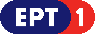 	Πρόγραμμα ΕΡΤ2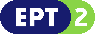 	Πρόγραμμα ΕΡΤ3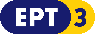 Πρόγραμμα ΕΡΤ Sports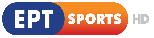 